ПОЛОЖЕНИЕ
о проведении соревнования по шахматам Гран-при Дворец«Весенние Старты»АпрельЦели и задачиСоревнования по шахматам Гран-при Дворец «Весенние Старты» Апрель (далее – Соревнование) проводится для:
- популяризации и развития шахмат в Москве;
- повышение спортивного мастерства московских шахматистов.Программа и организаторы соревнований.Общее руководство соревнованием осуществляет Chesstime_CUP.Непосредственное проведение соревнования возлагается на судейскую коллегию.Главный судья: Чапаев В.В. СС1К.Программа соревнований:Порядок проведения.Соревнование состоит из 4 турниров: турнир Chesstime_CUP «E2», «F2», «G2», «H2».Турниры проводятся по правилам ФИДЕ. Поведение участников регламентируется Положением «О спортивных санкциях в виде спорта шахматы».Все турниры проводятся по швейцарской системе с использованием компьютерной программы «Swiss Manager» в 8 туров.  Контроль времени и другая информация:Турниры Chesstime_CUP «E2», «F2», «G2» проводятся с контролем времени по 50 минут до конца партии плюс 10 секунд на ход, начиная с 1-го каждому из участников. Турнир Chesstime_CUP «Н2» проводится с контролем времени по 30 минут до конца партии плюс 30 секунд на ход, начиная с 1-го каждому из участников. Запись партии обязательна.Турниры с возможностью выполнения спортивного разряда и с обсчетом рейтинга ФШР.Допустимое время опоздания – 30 минут.Сроки и место проведения.
Турниры «E2», «F2», «G2», «Н2». проводится с 1 по 9 апреля 2023 г. по адресу: г. Москва, ул. Кравченко 8, «Шахматный центр Chesstime, филиал CUP».5.Участники соревнования и условия участия.Предварительная регистрация для всех участников турниров обязательна до 20:00 31 марта 2023 года.  Предварительная регистрация осуществляется в электронном виде посредством направления заявки (ФИО, ID, рейтинг ФШР, контактный телефон, квитанция с оплатой турнирного взноса) на электронный адрес: chesstime.cup@gmail.comК участию в турнирах E2,F2,G2,H2 допускаются шахматисты 2004 г.р. и моложе.31 марта с 12:00 до 20:00 необходимо отправить сообщение на WhatsApp на номер +7-963-675-55-77 для подтверждения участия и получения дополнительной информации по турниру.В случае, если участники не подтвердят свое участие, организаторы вправе удалить участника из списка. Участникам, не имеющим ID кода, следует обязательно указать в заявке контактный телефон, email адрес, а также предъявить фото шахматиста (160х200 пикселей) и оригинал/копию документа, удостоверяющего личность (паспорт/свидетельство о рождении). Организаторы оставляют за собой право исключить игрока из турнира при неявке на тур.Организаторы вправе отказать в регистрации участнику без объяснения причины.В случае отказа участия без уважительной причины, турнирный взнос не возвращается. Количество мест ограничено:Общее количество участников для 2 турниров Chesstime_CUP G2 и Н2 – 52 участника Общее количество участников для 2 турниров Chesstime_CUP , E2 и F2 – 52 участника.В случае наличия менее 12 участников, турниры будут объединены – турнир Н2 с турниром G2 и F2 с турниром Е2.Победители и призеры (1-3 место) турнира Гран-при Дворец «Весенние Старты Март Группа F»  могут принять участие в Гран-при Дворец «Весенние Старты Апрель Группа E2», независимо от рейтинга.Победители и призеры (1-3 место) турнира Гран-при Дворец «Весенние Старты Март Группа G» могут принять участие в Гран-при Дворец «Весенние Старты Апрель Группа F2», независимо от рейтинга.Победители и призеры (1-3 место) турнира Гран-при Дворец «Зимние Старты Март Группа H» могут принять участие в Гран-при Дворец «Весенние Старты Апрель Группа G2», независимо от рейтинга.Турнирный взнос для участников составляет 3000 рублей. При отказе от участия в турнире без уважительной причины взносы не возвращаются.Оплата производится по безналичному расчету на реквизиты: ИП Ким Алексей ЭдуардовичБанковские реквизиты: 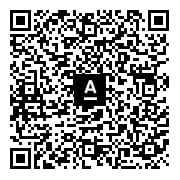 ИП Ким Алексей ЭдуардовичБанковские реквизиты: ИНН: 773601207986Р/с: 40802810101300011713К/с: 30101810200000000593БИК: 044525593В назначении платежа указать: Турнирный взнос Гран-при, ФИО участника, турнир, НДС не облагается.Пример: Турнирный взнос Гран-при, Иванов Иван, турнир H, НДС не облагается.Дополнительную информацию можно узнать у Волошина Павла Андреевича по WhatsApp +7-985-339-72-65, либо администратора по телефону: +7-963-675-55-77.6. Определение победителей
В турнирах места определяются по наибольшему количеству набранных очков. В случае равенства очков у двух и более участников, места определяются по дополнительным показателям:
- по усеченному коэффициенту Бухгольца (-1 соперник с наименьшим кол-вом очков);
- по коэффициенту Бухгольца;
- по количеству побед                                                                                                                                                   -количеству побед чёрным цветом.7. Награждение победителейПобедитель и призеры турнира награждаются медалями и дипломами 1, 2 и 3 степени соответственно. 8.Финансирование
Спонсоры могут устанавливать дополнительный призовой фонд. 9. Обеспечение безопасности
Безопасность участников в ходе соревнования обеспечивается в соответствии с Положением о проведении спортивно-массовых мероприятий.
Все изменения и дополнения к настоящему Положению вносятся в регламент проведения соревнования.ТурнирИнформацияТурнир Chesstime_CUP «Е2» Рейтинг ШФР 1301 и вышеТурнир Chesstime_CUP «F2» Рейтинг ШФР 1151-1300 Турнир Chesstime_CUP «G2» Рейтинг ШФР 1051-1150 Турнир Chesstime_CUP «Н2» Рейтинг ШФР 1000-1050 Расписание турниров «E2», «F2», «G2», «Н2».  Расписание турниров «E2», «F2», «G2», «Н2».  Расписание турниров «E2», «F2», «G2», «Н2».  Расписание турниров «E2», «F2», «G2», «Н2».  Расписание турниров «E2», «F2», «G2», «Н2».  №ДатаДень неделиТурнирыТурниры№ДатаДень неделиG2 и Н2E2 и F21 тур1 апрелясуббота11-0016-002 тур1 апрелясуббота13-0018-003 тур2 апрелявоскресенье11-0016-004 тур2 апрелявоскресенье13-0018-005 тур8 апрелясуббота11-0016-006 тур8 апрелясуббота13-0018-007 тур9 апрелявоскресенье11-0016-008 тур9 апрелявоскресенье13-0018-00